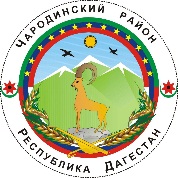 АДМИНИСТРАЦИЯМУНИЦИПАЛЬНОГО ОБРАЗОВАНИЯ «ЧАРОДИНСКИЙ РАЙОН»       П О С Т А Н О ВЛ Е Н И Еот 21 апреля 2021 г. №144с. ЦурибОб утверждении стоимости гарантированного перечняуслуг по погребению Руководствуясь Федеральным законом от 06 декабря 2003 г. №131-ФЗ «Об общих принципах организации местного самоуправления в Российской Федерации», ст.9,12 Федерального закона от 12.01.1996 г. №8-ФЗ  «О погребении и похоронном деле», постановлением Правительства РФ от 28.01.2021 №73 «Об утверждении коэффициента индексации выплат пособий и компенсаций в 2021 году», подлежащей возмещению специализированной службы по вопросам похоронного дела, а также предельного  размера социального пособия на погребение с учетом индексации на 01.02.2021 г., исходя из индекса роста потребительских цен за предыдущий год, Администрация муниципального образования «Чародинский район» п о с т а н о в л я е т:Утвердить прилагаемый перечень и стоимость услуг, представляемых специализированной службой по вопросам похоронного дела, согласно гарантированному перечню услуг    по погребению, близким родственникам, законному представителю или иному лицу, взявшему на обязанность осуществить    погребение умершего.Рекомендовать Управлению социальной защиты населения в муниципальном образовании «Чародинский район» руководствоваться настоящим постановлением при компенсации расходов по погребению физических лиц. Настоящее постановление разместить на официальном сайте Администрации муниципального образования «Чародинский район» в информационно-телекоммуникационной сети «Интернет».    Глава Администрациимуниципального образования     «Чародинский район»                                                        М.А. МагомедовПриложениек постановлению Администрациимуниципального образования«Чародинскмий район»от 21 апреля 2021 г. №144П е р е ч е н ьи стоимость услуг, представляемых специализированной службой по вопросам похоронного дела, согласно гарантированному перечню услуг    по погребению, близким родственникам, законному представителю или иному лицу, взявшему на обязанность осуществить    погребение умершего.    Согласовано:                                                                        Согласовано:Министерство труда и                                                         Отделение ПФР по РДсоциального развития РД____________________                                                         _________________   М.П.     подпись                                                                                           М.П. подпись«___»_______________ 2021 г.                                                             «____»_____________2021Согласовано:ГУ РО ФСС РФ по РД__________________ М.П. подпись    «___»______________2021 г.№п/пНаименование услугТребования к качеству услугЦена1Оформление документов, необходимых для погребенияГербовое свидетельство о смертиСправка о смерти на выплату социального пособияБесплатно 2Представление предметов, необходимых для погребения Ткань для савани2 0002Представление предметов, необходимых для погребения 3Перевозка тела умершего к месту погребения (кладбище) Перевозка тела умершего автомобилем10504ПогребениеКопка могилы нужного размера и захоронение с установкой надгробия4 200Итого7250.00